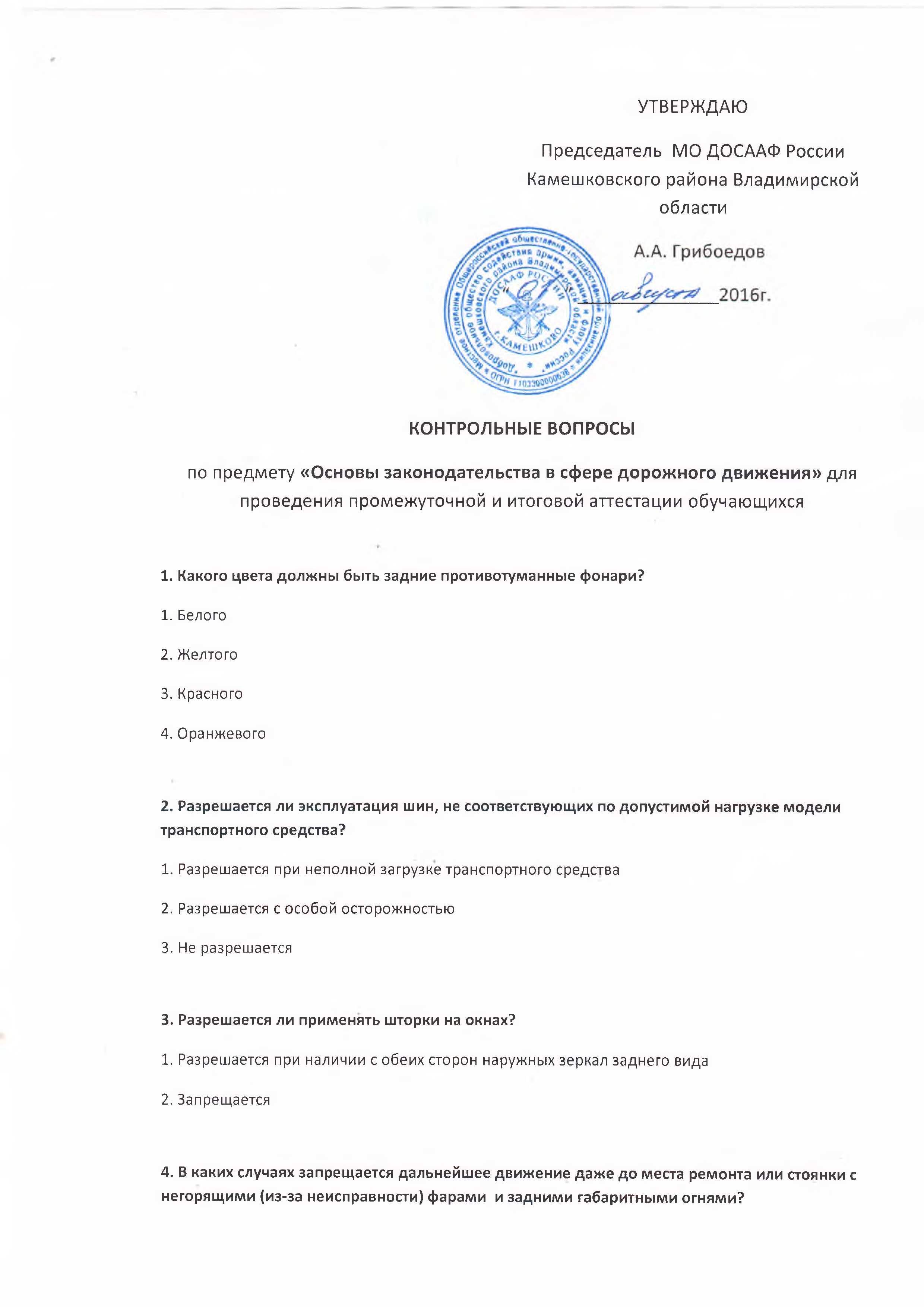 1. Только в условиях недостаточной видимости2. Только в темное время суток3. В обоих перечисленных случаях5. В каком случае разрешается эксплуатация автомобиля?1. Не работают в установленном режиме стеклоочистители. 2. Не работают стеклоомыватели3. Не работает стеклоподъемник6. Разрешается ли устанавливать на одну ось шины с различным рисунком протектора?1. Разрешается на любую ось2. Разрешается только на заднюю ось3. Не разрешается7. Какая наименьшая величина остаточной высоты рисунка протектора допускается при эксплуатации легкового автомобиля?1. 0,8 мм2. 1,0 мм3. 1,6 мм4. 2,0 мм8. Какая наименьшая величина остаточной высоты рисунка протектора допускается при эксплуатации мотоцикла?1. 0,8 мм2. 1,0 мм 3. 1,6 мм 4. 2,0 мм9. При возникновении какой неисправности запрещено дальнейшее движение даже до места ремонта (стоянки)?1. Не работает стеклоподъемник2. Неисправен глушитель3. Неисправно рулевое управление10. В каких случаях разрешается эксплуатация транспортного средства?1. Негерметична топливная система2. Содержание вредных веществ в отработавших газах превышают установленные нормы3. Уровень внешнего шума превышает установленные нормы4. Не работает указатель температуры охлаждающей жидкости11. В каком случае разрешается эксплуатация транспортного средства?1. На световых приборах используются  рассеиватели, не соответствующие типу прибора2. Нарушена регулировка фар3. Отсутствуют противотуманные фары4. Загрязнены внешние световые приборы12. При какой неисправности разрешается эксплуатация транспортного средства?1. Не работает механизм регулировки сиденья водителя2. Не работает стеклоподъемник3. Не работает устройство обогрева и обдува стекла4. Не работают запоры горловин топливных баков13. При каком значении суммарного люфта в рулевом управлении допускается эксплуатация легкового автомобиля?1. не более 10 градусов2. не более 20 градусов3. не более 25 градусов14. Как следует поступить, если во время движения отказал в работе спидометр?1. Прекратить дальнейшее движение2. Попытаться устранить неисправность на месте, а если это невозможно, то следовать к месту стоянки или ремонта с соблюдением мер предосторожности3. Продолжить намеченную поездку с особой осторожностью15. Разрешается ли устанавливать на одну ось транспортного средства ошипованную шину совместно с неошипованной?1. Не разрешается2. Разрешается3. Разрешается только на заднюю ось16. Какое количество задних противотуманных фонарей разрешено устанавливать на транспортных средствах?1. Один или два2. Только один3.Только два17. В каком случае запрещается эксплуатация транспортного средства?1. Двигатель не развивает максимальной мощности2. Двигатель неустойчиво работает на холостых оборотах3. Имеется неисправность в глушителе18. В каком случае разрешается эксплуатация автомобиля?1. Шины имеют отслоения протектора или боковины2. На задней оси установлены шины с восстановленным рисунком протектора3. Шины имеют порезы, обнажающие корд19. В каких случаях разрешается эксплуатация транспортного средства?1. Не работает звуковой сигнал2. Отсутствуют предусмотренные конструкцией зеркала заднего вида3. Не работает амортизатор20. Если на транспортном средстве не действует рабочая тормозная система, следует:1. Продолжить намеченную поездку на малой скорости, используя для торможения стояночную тормозную систему2. Принять меры к устранению неисправности, а если это невозможно – следовать к месту ремонта или стоянки с соблюдением мер предосторожности3. Прекратить дальнейшее движение21. Стояночная тормозная система должна обеспечивать неподвижное состояние транспортного средства на уклоне:1. до 31%            2. до 16%3. до 23%            4. на любом уклоне22. Стояночная тормозная система должна обеспечивать неподвижное состояние легкового автомобиля на уклоне:1. до 31%            2. до 16%3. до 23%            4. на любом уклоне23. Разрешается ли движение до места ремонта или стоянки в темное время суток с негорящими (из-за неисправности) фарами и задними габаритными огнями?1. Запрещается только на дорогах без искусственного освещения2. Разрешается3. Запрещается24. В каком случае разрешается эксплуатация автомобиля?1. Отсутствуют предусмотренные конструкцией заднее защитное устройство, грязезащитные фартуки, брызговики2. Отсутствует колпак колеса3. Отсутствуют предусмотренные конструкцией страховочные тросы (цепи) между тягачом и прицепом25. При какой неисправности запрещено дальнейшее движение на транспортном средстве во время дождя или снегопада?1. Не работают предусмотренные конструкцией транспортного средства стеклоомыватели2. Не работают в установленном режиме стеклоочистители3. Не действует стеклоочиститель со стороны водителя26. В каком случае запрещается эксплуатация автомобиля?1. Не работает звуковой сигнал2. Нарушена регулировка угла опережения зажигания3. Не работает указатель уровня топлива4. Затруднен пуск двигателя27. В каком случае разрешается эксплуатация автомобиля?1. При использовании ремней безопасности, имеющих видимые надрывы2. При отсутствии буксировочного троса3. При отсутствии предусмотренных конструкцией ремней безопасности28. При возникновении какой неисправности запрещено дальнейшее движение даже до места ремонта или стоянки?1. Отказал в работе амортизатор2. Перестало работать запирающее устройство стояночного тормоза3. Шина колеса получила повреждение, обнажающее корд4. Появилась течь из гидравлического привода тормозов29. В каком случае запрещается  дальнейшее движение на автомобиле с прицепом даже до места ремонта или стоянки?1. Не установлен опознавательный знак «Автопоезд»2. Отсутствуют предусмотренные конструкцией зеркала заднего вида3. Неисправно сцепное устройство30. При возникновении какой неисправности запрещено дальнейшее движение даже до места ремонта или стоянки?1. Не работает стеклоомыватель2. Неисправна система выпуска отработавших газов3. Неисправна рабочая тормозная система31. Какие внешние световые приборы следует использовать при движении в темное время суток на освещенных участках дорог населенного пункта?1. Только ближний свет фар2. Ближний свет фар или габаритные огни3. Только габаритные огни32. Какими сигналами разрешено привлечь внимание водителя обгоняемого транспортного средства в населенном пункте?1. Только звуковым сигналом2. Только кратковременным переключением фар с ближнего света на дальний3. Любым из перечисленных способов, включая совместную подачу сигналов33. Какие внешние световые приборы должны быть включены при посадке детей в транспортное средство, имеющее опознавательные знаки «Дети», и высадке из него?1. Включать внешние световые приборы нет необходимости2. Ближний свет фар или противотуманные фары3. Аварийная световая сигнализация4. Только габаритные огни34. В каком случае водитель автомобиля имеет преимущество перед другими участниками движения?1. Только при включенном проблесковом маячке оранжевого цвета2. Только при включенном проблесковом маячке синего или бело-лунного цвета3. Только при включенном проблесковом маячке синего (синего и красного) цвета4. Только при включенном проблесковом маячке синего (синего и красного) цвета и специальном звуковом сигнале35. На каком расстоянии до встречного транспортного средства необходимо переключить дальний свет на ближний?1. По усмотрению водителя2. Не менее чем за 300м3. Не менее чем за 150м36. При остановке и стоянке на неосвещенных участках дорог в темное время суток следует:1. Выставить знак аварийной остановки2. Включить габаритные огни3. Включить ближний свет фар37. Двигаясь в темное время суток вне населенного пункта с дальним светом фар, Вы догнали движущееся транспортное средство. Ваши действия:1. Оставите включенными габаритные огни, выключив дальний свет фар2. Переключите дальний свет на ближний3. Допускаются оба варианта действий38. Обязаны ли Вы переключить дальний свет наближний, если водитель встречного ТС  периодическим переключением фар покажет необходимость этого?1. Не обязаны2. Обязаны, только если расстояние до встречного транспортного средства менее 150 метров3. Обязаны, даже если расстояние до встречного транспортного средства более 150 метров39. Как следует обозначить буксируемый автомобиль при отсутствии или неисправности аварийной световой сигнализации?1. Включить габаритные огни2. Включить задние противотуманные фонари3. установить на задней части буксируемого автомобиля знак аварийной остановки40. В каких случаях разрешено применять звуковые сигналы в населенных пунктах?1. Только для предотвращения дорожно-транспортного происшествия2. Только для предупреждения о намерении произвести обгон3. В обоих перечисленных случаях41. Какие внешние световые приборы можно использовать при движении в темное время суток по неосвещенным участкам дорог?1. Только ближний свет фар2. Только дальний свет фарБлижний или дальний свет фар42. При движении в условиях недостаточной видимости можно использовать противотуманные фары:1. Только совместно с ближним или дальним светом фар2. Как отдельно так и совместно с ближним или дальним светом фар3. Только отдельно от ближнего или дальнего света фар43. При движении в темное время суток на неосвещенных участках дорог можно использовать противотуманные фары:1. Только совместно с ближним или дальним светом фар2. Как отдельно так и совместно с ближним или дальним светом фар3. Только отдельно от ближнего или дальнего света фар44. Вы можете использовать задние противотуманные фонари:1. Только в условиях недостаточной видимости2. Только при движении в темное время суток3. В обоих перечисленных случаях45. Какими сигналами разрешено привлечь внимание водителя обгоняемого транспортного средства вне населенного пункта?1. Только кратковременным переключением фар с ближнего света на дальний2. Только звуковым сигналом 3. Любым из перечисленных способов, включая совместную подачу сигналов46. Какие внешние световые приборы должны быть включены в тоннеле с искусственным освещением?1. Фары ближнего света или габаритные огни2. Фары ближнего света или дневные ходовые огни3. Габаритные огни или дневные ходовые огни4. Фары ближнего  или дальнего света47. Включение каких внешних световых приборов обеспечит Вам наилучшую видимость дороги при движении ночью во время сильной метели?1. Противотуманных фар совместно с дальним светом фар2.Противотуманных фар совместно с ближним светом фар48. Вы должны использовать противотуманные фары только совместно с ближним или дальним светом фар:1. В темное время суток на неосвещенных участках дорог2. В условиях недостаточной видимости3. В обоих перечисленных случаях49. Как следует поступить при ослеплении дальним светом фар встречных или попутных транспортных средств?1. Остановиться подавая звуковой сигнал2. Принять вправо (в сторону обочины) и остановиться3. Включить аварийную световую сигнализацию и, не меняя полосы движения, снизить скорость и остановиться.50. Разрешается ли использовать в светлое время суток противотуманные фары вместо ближнего света фар при движении в тоннеле?1. Разрешается только в тоннелях с искусственным освещением2. Не разрешается3. Разрешается51. Какие внешние световые приборы должны быть включены на транспортном средстве при движении в светлое время суток?1. Только дневные ходовые огни2. Только ближний свет фар3. Только противотуманные фары4. Любые из перечисленных52. Достаточно ли в светлое время суток включения дневных ходовых огней для обозначения транспортного средства при движении в тумане?1. Достаточно2. Не достаточно53. При приближении к вершине подъема в темное время суток рекомендуется переключиться с дальнего света на ближний:1. Только при появлении встречного транспортного средства2. Всегда при приближении к вершине подъема54. Дневные ходовые огни предназначены для:1. Улучшения видимости движущегося ТС в светлое время суток только сзади2. Улучшения видимости движущегося ТС в светлое время суток только спереди3. Улучшения видимости движущегося ТС в светлое время суток как спереди, так и сзади55. Какими преимуществами в движении обладают водители транспортных средств, оборудованных проблесковыми маячками желтого, оранжевого и бело-лунного цветов, перед другими участниками движения?1. Возможность отступать от некоторых положений Правил при условии обеспечения безопасности других участников дорожного движения2. Преимущественное право проезда при равных условиях движения с другими участниками дорожного движения56. Когда не следует подавать предупредительный сигнал указателями поворота?1. Только если сигнал может ввести в заблуждение других участников движения2. Только при отсутствии на дороге других участников движения3. В обоих перечисленных случаях57. Дает ли преимущество в движении подача сигнала указателями поворота?1. Да2. Нет3. Да, но только по завершении обгона58. Должны ли Вы подавать сигнал указателями поворота при маневрировании на территории автостоянки или АЗС?1. Да2. Нет3. Да, только при наличии в непосредственной близости других транспортных средств59. Обязаны ли Вы подавать сигналы указателями поворота при начале движения в жилой зоне, обозначенной соответствующим знаком?1. Да, только при наличии в непосредственной близости пешеходов2. Нет3. Да60. Когда должна быть прекращена подача сигнала указателями поворота?1. Непосредственно перед началом маневра2. Сразу же после завершения маневра3. В процессе выполнения маневра61. Когда Вы должны включить указатели поворота?1. Непосредственно перед поворотом, разворотом2. Заблаговременно до начала маневра3. По усмотрению водителя62. Когда следует выключить левые указатели поворота, выполняя обгон?1.  После опережения обгоняемого транспортного средства2. По своему усмотрению3. Сразу же после перестроения на левую полосу63. Как следует обозначить свое транспортное средство при ДТП?1. Только с помощью знака аварийной остановки2. Только с помощью аварийной световой сигнализации3. Обоими перечисленными средствами64. Должен ли водитель, остановившийся из-за неисправности, выставить знак аварийной остановки?1. Должен, если неисправна аварийная световая сигнализация2. Должен во всех случаях3. Не должен65. Когда следует прекратить подачу сигнала поворота рукой?1. Непосредственно перед началом маневра2. По завершении маневра3. По усмотрению водителяРазработал				                                        А.А. Грибоедов